MatematikaPreveri se.Nadaljuj z reševanjem naslednjih naog.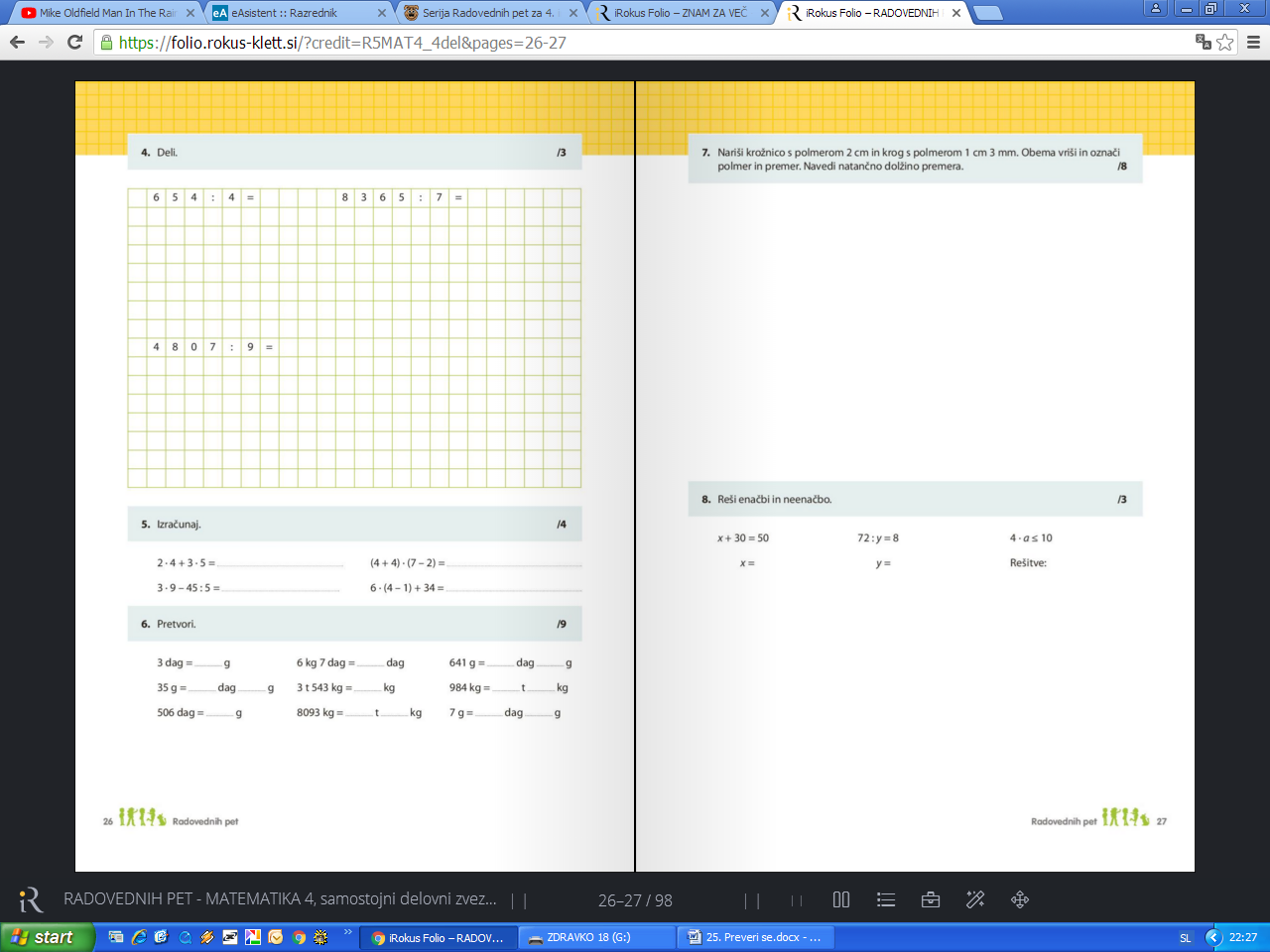 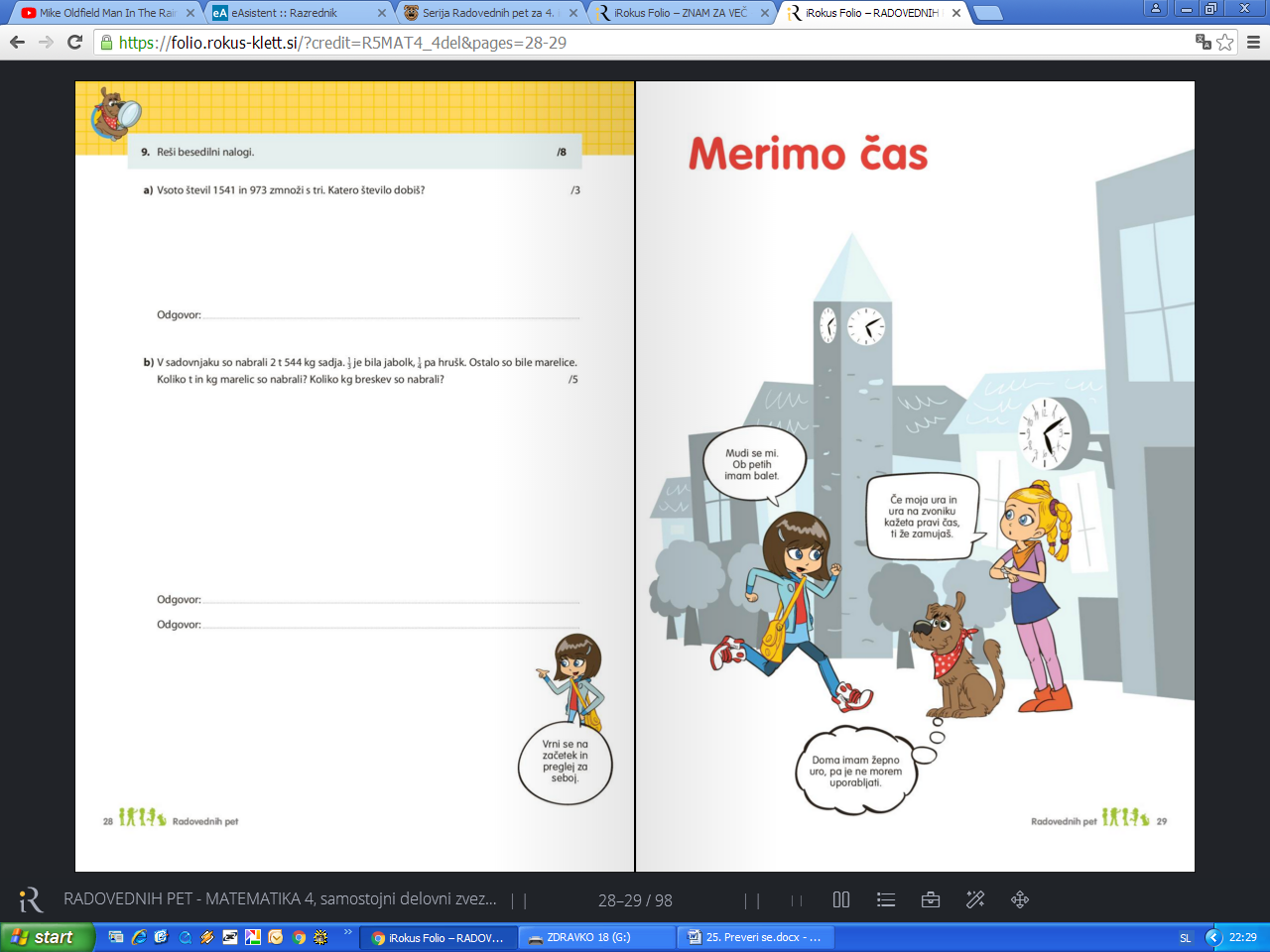 Slovenski jezikRazmisli ob vprašanjih 1. naloge.Reši 2. nalogo.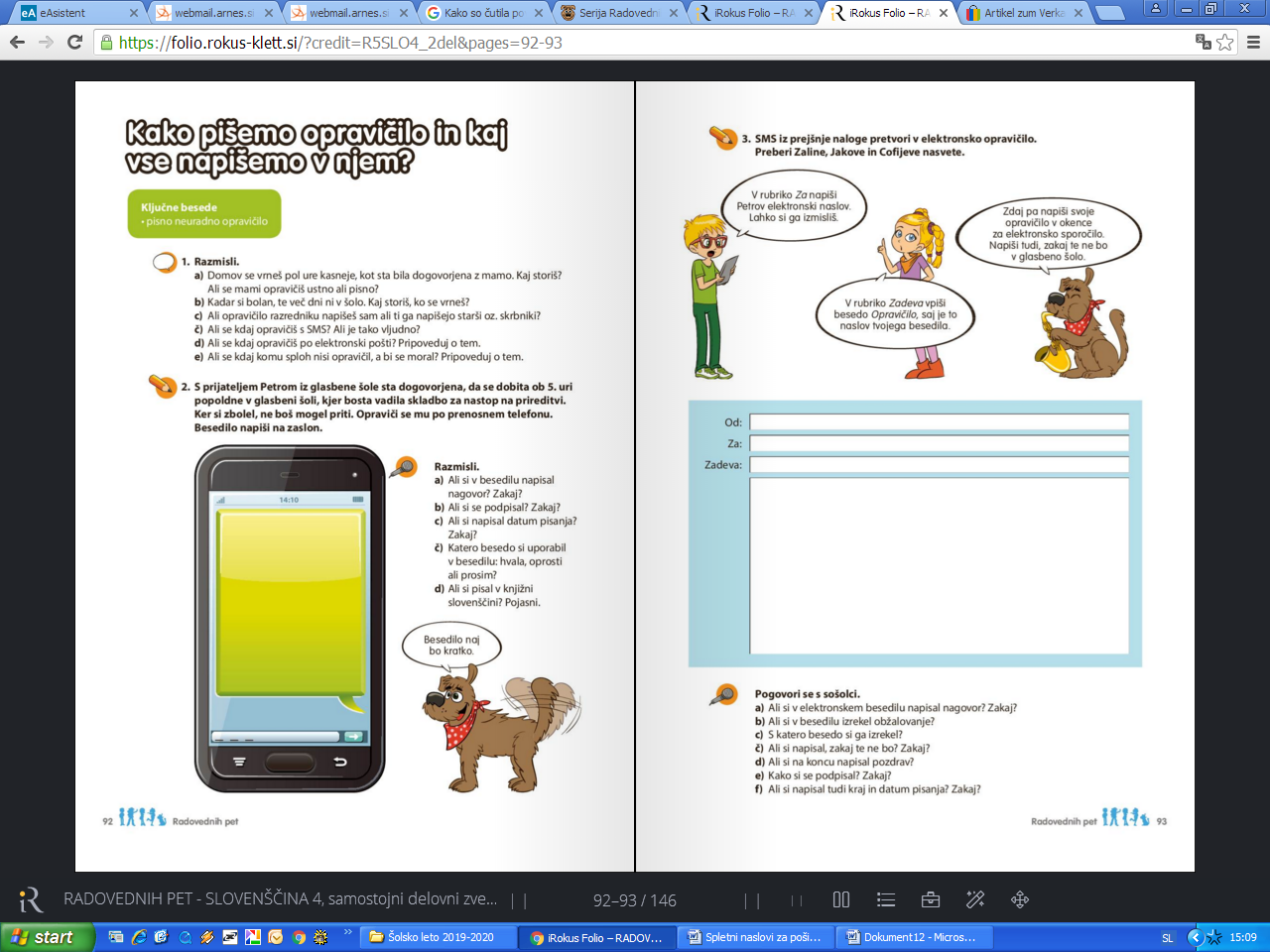 Reši  3. nalogo.NITPisno ocenjevanje znanjaReši naloge pisnega ocenjevanja, ki si jih prejel .Rešen list  mi boš oddal naslednji teden  po 20. 5. 2020.ODSReši  vsaj eno nalogo v zvezku S kolesom v šolo.